Tio Opas bud Grön bakgrund betyder att du är i filterläge (sökning, green screen) 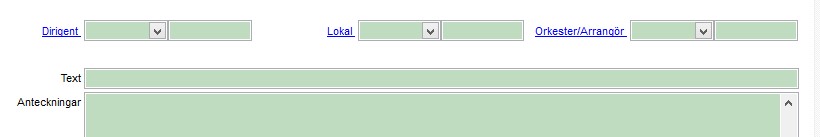 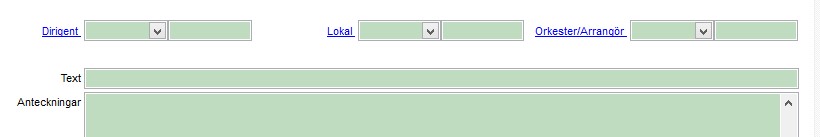 Vit bakgrund betyder att du är i redigeringsläge. Allt du redigerar blir en ändring. Allt du skriver i ett tomt formulär blir en ny post. 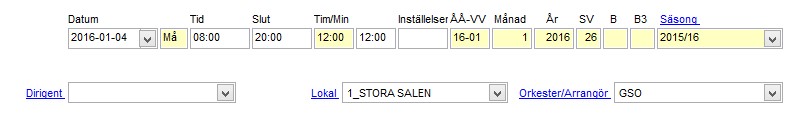 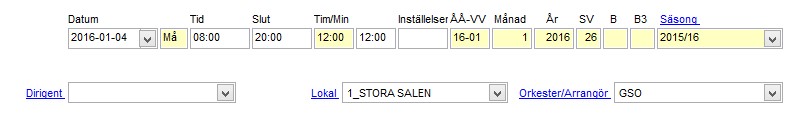 Gul bakgrund betyder att det är ett skyddat fält som inte kan ändras eller ändras med svårighet. Varning: Det finns en avsikt med detta.  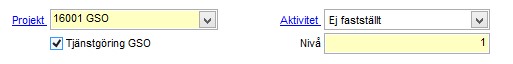 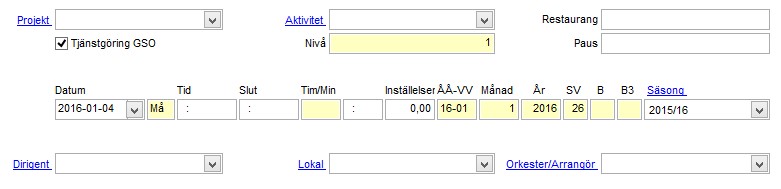 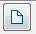 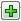 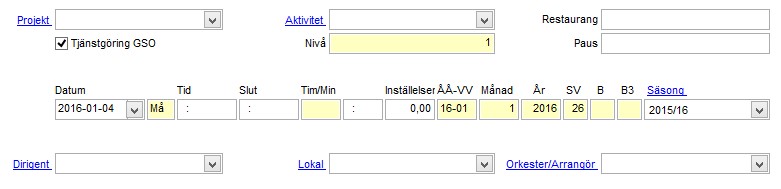 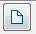 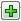 för att lägga till en post. Radera post 	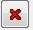 Knappar och kortkommandon för att söka (filtrera) i ”Green Screen” 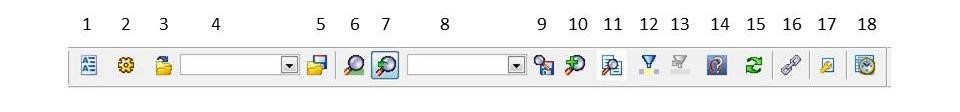 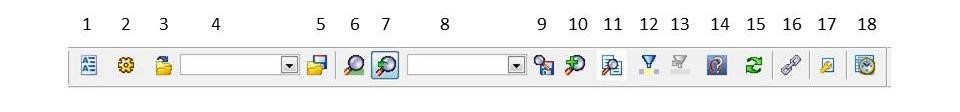 SÖK Tryck Enter på tangentbordet 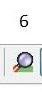 Tillbaka till sökfönster: F6 -- Knapp 6 Tillbaka till tomt sökfönster: F8 – Knapp 7 I en lista kan man ”filtrera enligt markering”: F7 – Knapp 12 
Andra bra fält! Sparade exporter Fält 4 – Sparade sökningar Fält 8 Spara ändringar 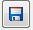 Dubbelboka inte lokaler! Kolla www.bokninggso.se Gör inte dubbletter. Speciellt lätt hänt i adressboken. En person som både är dirigent och solist skall endast finnas en gång i adressboken. Personen tillhör istället två grupper. 
10: Undrar du något om OPAS. Kontakta admin. Eller har du någon utvecklingsidé – hör av dig!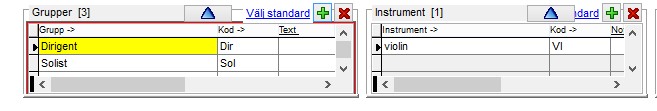 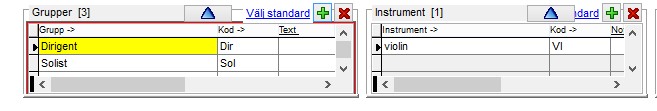 